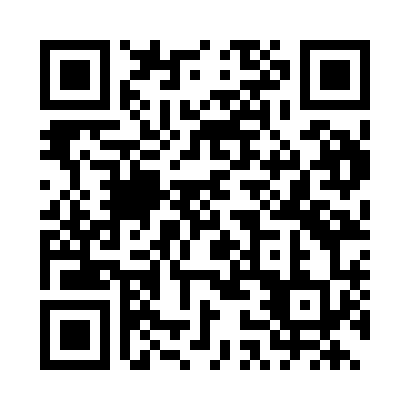 Prayer times for Wafra, KuwaitWed 1 May 2024 - Fri 31 May 2024High Latitude Method: NonePrayer Calculation Method: Umm al-Qura, MakkahAsar Calculation Method: ShafiPrayer times provided by https://www.salahtimes.comDateDayFajrSunriseDhuhrAsrMaghribIsha1Wed3:395:0711:453:196:237:532Thu3:385:0611:453:196:247:543Fri3:375:0511:453:196:247:544Sat3:365:0511:453:196:257:555Sun3:355:0411:453:196:267:566Mon3:345:0311:443:196:267:567Tue3:335:0211:443:196:277:578Wed3:325:0211:443:196:277:579Thu3:315:0111:443:186:287:5810Fri3:305:0011:443:186:297:5911Sat3:295:0011:443:186:297:5912Sun3:284:5911:443:186:308:0013Mon3:274:5811:443:186:318:0114Tue3:264:5811:443:186:318:0115Wed3:264:5711:443:186:328:0216Thu3:254:5611:443:186:328:0217Fri3:244:5611:443:186:338:0318Sat3:234:5511:443:186:348:0419Sun3:224:5511:443:186:348:0420Mon3:224:5411:443:186:358:0521Tue3:214:5411:453:186:358:0522Wed3:204:5411:453:186:368:0623Thu3:204:5311:453:186:368:0624Fri3:194:5311:453:186:378:0725Sat3:194:5211:453:186:388:0826Sun3:184:5211:453:186:388:0827Mon3:174:5211:453:186:398:0928Tue3:174:5111:453:186:398:0929Wed3:164:5111:453:186:408:1030Thu3:164:5111:453:186:408:1031Fri3:164:5111:463:186:418:11